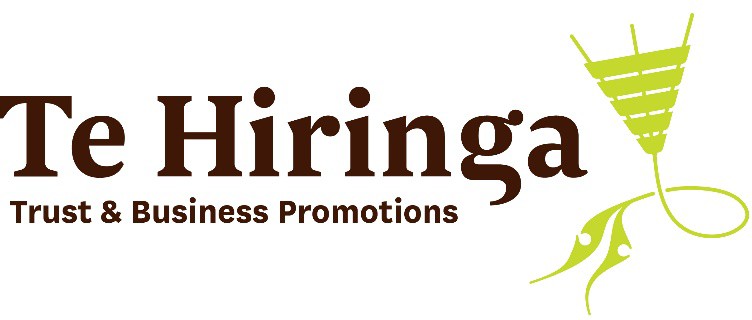 	TAITOKERAU MĀORI BUSINESS AWARDS 2023	REGISTRATIONTo be eligible for application to the awards:Your business must be a Māori owned or controlled entity.You will need to state on the application form the geographic area in which your business mainly trades. Preference will be given to those businesses that can whakapapa or have established links to the Taitokerau rohe and are trading within the Northland Regional Council boundary.You are eligible to enter all, or any, of the categories in these awards which you believe are relevant to your business.For the purpose of definition, ‘Māori owned or controlled’ is determined by the ownership model and the Directors/Trustees who dominate the Board.CLOSING DATEThis entry form along with supporting documents are to be submitted by 5pm on Friday 10 February 2023 to Louise Wilson info@tehiringa.org  SECTION 1: CONTACT DETAILSENTRANT DETAILSEntrants whose business has multiple owners must have the consent of the legal representative of the owners, or of all owners in the case of partnerships and companies, to enter these awards.Full name:		(Person the organiser will correspond with including provision of judges’ comments)Position held:		Business name/ entity: 	Entity type:		(Registered Company, Trust, Partnership)Physical address:		Postal address:		(Where correspondence should be sent to)Contact phone number: 	Email address:		SECTION 2: BUSINESS INFORMATIONBeing in business is hard-work and has its challenges and its rewards. APPLICATION DOCUMENTS AND INFORMATIONTell us what makes your business Outstanding? In helping us understand your business, please provide the supporting documentation requested below and answer the following questions.Ownership/ BackgroundLegal documentation – Company Registration certificate, Rules of Incorporation or Deed of Trust (if applicable).List of owners/ members/ trustees with contact details and skills contributed to the business.Describe what it is you do and your unique place in the market.Where is your business/ organisation located? Where does your business mainly trade or provide services?Who is your customer / target market? How do you generate income?Evidence of Business PlanningPlanning documentation (where available):Overview of Governance structure andBusiness plan.What strategies do you have in place to grow your business performance?Does your business have the capability or capacity to manage growth? Or do you have plans for growth (for example employment, upskilling, investment)?ResultsAnnual accounts – Enclose your annual accounts for the past two years or since trading. Accounts will be returned after the winners have been selected.Accountant contact details – Name, Address, Phone.How is the business running in accordance with your business plan?List any awards or significant achievements to date.Challenges/ BarriersWhat are the challenges facing your organisation (if any)?What are your strategies / plans to overcome these challenges?SUBMISSION DETAILSPlease check that you have:Filled out the entrant details on the application form (section 1).Enclosed legal documentation (section 2, 1a).Provided owners/ members/ trustee details (section 2, 1b).Enclosed your planning documentation (section 2, 2a, 2b).Enclosed copies of your accounts since trading and accountant details (section 2, 3a).Attached 2-3 min Video highlighting your business.Remember your completed application must be submitted no later than 5pm on Friday 10 February 2023.If you have any questions or need support with your application, please do not hesitate to contact info@tehiringa.org.Please select the Award Category you are applying for.Please select the Award Category you are applying for.Best Emerging and Newly Created Māori Enterprise AwardBest Not for Profit Māori Enterprise AwardMāori Enterprise Award (Employing less than 14 staff)Māori Enterprise Award (Employing more than 14 staff)Excellence in Environmental Awareness and Management AwardRangatahi Development AwardSupreme Award – Taitokerau Māori Business of the Year Award 2023